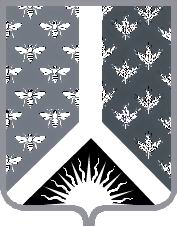 СОВЕТ НАРОДНЫХ ДЕПУТАТОВ НОВОКУЗНЕЦКОГО МУНИЦИПАЛЬНОГО РАЙОНАР Е Ш Е Н И Еот 26 февраля 2019 г. № 37-МНПАО внесении изменений в решение Новокузнецкого районного Совета народных депутатов от 25.12.2008 № 74-МНПА «О пенсиях за выслугу лет лицам, замещавшим муниципальные должности Новокузнецкого муниципального района и должности муниципальной службы Новокузнецкого муниципального района»Принято Советом народных депутатовНовокузнецкого муниципального района26 февраля 2019 г.1. Внести в решение Новокузнецкого районного Совета народных депутатов от 25.12.2008 № 74-МНПА «О пенсиях за выслугу лет лицам, замещавшим муниципальные должности Новокузнецкого муниципального района и должности муниципальной службы Новокузнецкого муниципального района» следующие изменения:1) в статье 1:а) пункт 2 изложить в следующей редакции:«2. Условием назначения пенсии лицам, замещавшим муниципальные должности Новокузнецкого муниципального района, является назначение страховой пенсии по старости, в том числе назначенной досрочно, страховой пенсии по инвалидности в соответствии с Федеральным законом «О страховых пенсиях», пенсии по старости, инвалидности, за выслугу лет (за исключением пенсии за выслугу лет лицам, указанным в подпункте 1 пункта 1 статьи 4 Федерального закона «О государственном пенсионном обеспечении в Российской Федерации») в соответствии с Федеральным законом «О государственном пенсионном обеспечении в Российской Федерации» (далее также - пенсии по государственному пенсионному обеспечению) либо пенсии в соответствии с Законом Российской Федерации «О занятости населения в Российской Федерации». При этом лицам, получающим пенсию за выслугу лет в соответствии с Федеральным законом «О государственном пенсионном обеспечении в Российской Федерации», указанным в настоящем пункте,  пенсия назначается при условии достижения возраста 65 и 60 лет (соответственно мужчины и женщины) (с учетом положений, предусмотренных приложением 6 к Федеральному закону «О страховых пенсиях»).»;б) в пункте 3 слова «пунктом 5» заменить словами «пунктами 4, 5»;2) в пункте 1.1 статьи 2 слова «Федеральной службе войск» заменить словом «войсках»;3) в статье 3:а) в первом предложении пункта 1 слово «приложению» заменить словами «приложению 2»; б) пункт 2 изложить в следующей редакции:«2. Условием назначения пенсии лицам, указанным в пункте 1 настоящей статьи, является назначение страховой пенсии по старости, в том числе назначенной досрочно, страховой пенсии по инвалидности в соответствии с Федеральным законом «О страховых пенсиях», пенсии по старости, инвалидности, за выслугу лет (за исключением пенсии за выслугу лет лицам, указанным в подпункте 1 пункта 1 статьи 4 Федерального закона «О государственном пенсионном обеспечении в Российской Федерации») в соответствии с Федеральным законом «О государственном пенсионном обеспечении в Российской Федерации» либо пенсии в соответствии с Законом Российской Федерации «О занятости населения в Российской Федерации». При этом лицам, получающим пенсию за выслугу лет в соответствии с Федеральным законом «О государственном пенсионном обеспечении в Российской Федерации», указанным в настоящем пункте, пенсия  назначается по достижении ими в соответствующем году возрастов, указанных в приложениях 5 и 6 к Федеральному закону «О страховых пенсиях».»;в) в пункте 3 слова «пунктом 5» заменить словами «пунктами 4, 5»;4) в статье 4: а) в первом предложении пункта 1 слово «приложению» заменить словами «приложению 2»;б) в пункте 2.1 слова «Федеральной службе войск» заменить словом «войсках»;5) в подпункте 2 пункта 7 статьи 5 после слов «О страховых пенсиях»,» дополнить словами «суммы, полагающейся в связи с валоризацией пенсионных прав в соответствии с Федеральным законом «О трудовых пенсиях в Российской Федерации»,»;6) в пункте 3 статьи 7 слова «может выплачиваться» заменить словом «выплачивается»;7) пункт 2 статьи 8 изложить в следующей редакции:«2. Лица, являющиеся получателями пенсии и выехавшие на постоянное место жительства за пределы Новокузнецкого муниципального района, обязаны представлять ежегодно в уполномоченный орган документ, подтверждающий факт нахождения его в живых, если иное не установлено администрацией Новокузнецкого муниципального района. Перечень документов, подтверждающих указанный факт, порядок и срок их предоставления в уполномоченный орган утверждается администрацией Новокузнецкого муниципального района.»;8) подпункт 3 пункта 1 статьи 10 изложить в следующей редакции:«3) при непредставлении получателем пенсии документа, указанного в пункте 2 статьи 8 настоящего Решения, - с 1-го числа месяца, следующим за месяцем, в котором он должен представлять в уполномоченный орган документ, подтверждающий факт нахождения его в живых, если иное не установлено администрацией Новокузнецкого муниципального района;»;9) пункт 2 статьи 12 дополнить словами «об индексации пенсии».2. Лицам, получающим пенсию за выслугу лет в соответствии с Федеральным законом «О государственном пенсионном обеспечении в Российской Федерации», указанным в пункте 2 статьи 1, в пункте 2 статьи 3 решения Новокузнецкого районного Совета народных депутатов от 25.12.2008 № 74-МНПА «О пенсиях за выслугу лет лицам, замещавшим муниципальные должности Новокузнецкого муниципального района и должности муниципальной службы Новокузнецкого муниципального района», и которые в период с 1 января 2019 года по 31 декабря 2020 года достигнут возраста, дающего право на страховую пенсию по старости (в том числе на ее досрочное назначение) в соответствии с законодательством Российской Федерации, действовавшим до 1 января 2019 года, пенсия за выслугу лет может назначаться ранее достижения возраста предусмотренного приложением 6 к Федеральному закону «О страховых пенсиях», но не более чем за шесть месяцев до достижения такого возраста.3. Настоящее Решение вступает в силу со дня, следующего за днем его официального опубликования, и распространяет свое действие на правоотношения, возникшие с 1 января 2019 года. Председатель Совета народных депутатов Новокузнецкого муниципального района                                                                            Е. В. Зеленская  Глава Новокузнецкого муниципального района                                                                             А. В. Шарнин